Referat styremøte 29.3.2016 kl.20.00 med avklaringer gjort i møte 19.4.
Sted: Hammeren
Møtt: Tom, Solvei, Knut, Martin og Kari
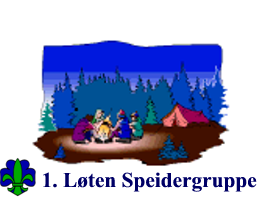 Løten 22.4.2016Kari Nilssen, refSakTemaAnsvarlig1Kort status fra enheteneSmåspeidere trenger mer rekruttering fra høsten. Bare en som blir aspirant.
Troppen fungerer fint, godt med mange ledere. Utfordring med uro i noen patruljer.2Økonomi
* Vi tok en gjennomgang av restanser og ble enige om hvilke som avskrives og hvilke som purres. Kari formulerer et brev som følger purringene.*søknadsarbeid – aktuelle ordninger, frister. Jørn sørger for søknader til kommunen; kulturmidler og søknadsbaserte midler.
*når sende ut fellesfaktura for våren? Kari sender fakturagrunnlag for Nordhueturen til Knut. Første fellesfaktura blir for Røros og Nordhue.Det bør utarbeides en oversikt over stønadsordninger med søknadsfrister.Kjøregodtgjørelse for ledere: kr 2 pr km, kr 1 pr km for passasjer i bilen (uavhengig av hvor mange speidere som sitter på), kr 0,5 pr km for henger. Kari lager et skjema, alle skjemaer skal om turleder for attestasjon og kvalitetssikring.For foreldre kan det benyttes kjøregodtgjørelse hvis turen er lang. Det bestemmes for den enkelte tur.Kjøregodtgjørelse og skjema tas opp på neste ledermøte.KnutKariMartin/JørnKariKnutKnutKariMartin3Medlemslister, status. 1. purring ble sendt fredag 11.mars. Det blir sendt en purring til før automatisk utmelding i mai. Leder får beskjed.Medlemsliste pr dato følger vedlagt. Status politiattestEr ok4Ansvarlig for:KBK BrekkenNM Røyken, avventer om noen skal dra.Småspeiderleir, Tom lager invitasjon, Kari lager påmeldingsskjema.Solvei tar ansvar for helga.KariTom/KariSolvei5Hjemmesiden*behov for nye ting? Oppdatering?Fanene gjøres om slik at tittel og første oppslag blir det samme*Mer info om Hammeren
Legges ut etter møte med kretsen.MartinTom6Planer for høsten*pultost og akevitt*høsttur* Målia 21.8Utsatt til neste møte.7Møte med kretsstyret om vedlikehold Hammeren. Møtet satt til 5.april kl.18.00.Martin8Forberedelser Nord2017
*økonomi*markedsføringForeldrelaget tar ansvar for pengeinnsamling.Jørn9Lederbetaling på turerDet ble vedtatt at hovedregel er at ledere går gratis på turer. Unntak er de «store» turene slik som Island og Bodø2017. Da må det bestemmes spesielt.Hvem er ledere på tur? De som melder seg på som leder på en tur, går gratis som leder. Men da forventes det at man bidrar som leder. Det settes opp en liste med eksempler på hva som forventes av en leder. Dette tas opp på neste ledermøte.Martin10Økonomi TredalenDeltakeravgift blir kr 2 200 med søskenmoderasjon slik at barn 2 betaler kr 1 800. Komiteen kan bruke inntil kr 10 000 fra gruppekontoen til leiren.Solvei11EventueltDet var ingen saker til eventuelt.